Чемпионате и первенстве  Государственного бюджетного учреждения  Республики Крым «Спортивная школа № 3»,  личных соревнованиях по спортивному ориентированию  «Кубок Бурульчи»  в рамках Фестиваля спортивного ориентирования  «Ориентируясь на местности-учимся ориентироваться в жизни» 
2022-05-01 12:00:00, с. Ароматное, Белогорский районПРОТОКОЛ РЕЗУЛЬТАТОВ1 лист, всего листов 1 №п/п Фамилия, имя             Коллектив          Квал  Номер  ГР  Результат  Место Очки 1   Дылык Иван                82_с/к 'Ориентир', IIIю  25   2012 00:20:10      1    0   2   Паламарчук Кирилл         82_ЦДЮТК ГБУ СШ 3, Iю    28   2012 00:24:58      2    0   3   Федорченко Герман         92_КСО Компас Севас IIю   27   2012 00:25:47      3    0   4   Федорченко Лев            92_КСО Компас Севас IIю   26   2012 00:27:02      4    0   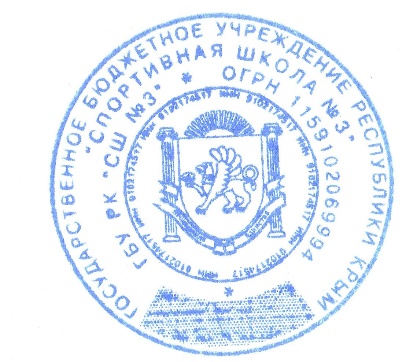 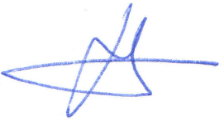 Главный судья                              Ведмецкий А.Ю.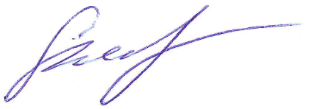 Главный секретарь                          Быкадорова А.А.    Чемпионате и первенстве  Государственного бюджетного учреждения  Республики Крым «Спортивная школа № 3»,  личных соревнованиях по спортивному ориентированию  «Кубок Бурульчи»  в рамках Фестиваля спортивного ориентирования  «Ориентируясь на местности-учимся ориентироваться в жизни» 
2022-05-01 12:00:00, с. Ароматное, Белогорский районПРОТОКОЛ РЕЗУЛЬТАТОВ1 лист, всего листов 1 №п/п Фамилия, имя             Коллектив          Квал  Номер  ГР  Результат  Место Очки 1   Миссюра Ирина             82_с/к 'Ориентир', б/р   100  1970 00:57:46      1    0   2   Хохлова Валентина         82_ГБОУДО РК 'ЦДЮТК б/р   98   1973 01:14:58      2    0   Главный судья                              Ведмецкий А.Ю.Главный секретарь                          Быкадорова А.А.    Чемпионате и первенстве  Государственного бюджетного учреждения  Республики Крым «Спортивная школа № 3»,  личных соревнованиях по спортивному ориентированию  «Кубок Бурульчи»  в рамках Фестиваля спортивного ориентирования  «Ориентируясь на местности-учимся ориентироваться в жизни» 
2022-05-01 12:00:00, с. Ароматное, Белогорский районПРОТОКОЛ РЕЗУЛЬТАТОВ1 лист, всего листов 1 №п/п Фамилия, имя             Коллектив          Квал  Номер  ГР  Результат  Место Очки 1   Ткаченко Даниил           82_с/к 'Ориентир' Ц б/р   2    2011 00:16:13      1    0   2   Воронецкий Александр      82_с/к 'Ориентир' Ц б/р   1    2012 00:16:18      2    0   3   Тигунова Ирина            82_ЦДЮТК ГБУ СШ 3, б/р   3    1978 00:27:29      3    0   4   Хуткий Михаил             ГБУ РК "СШ №3"      б/р   4    2015 00:28:02      4    0   5   Стрижак Дмитрий           82_ЦДЮТК ГБУ СШ 3, б/р   5    2014 00:47:01      5    0   Главный судья                              Ведмецкий А.Ю.Главный секретарь                          Быкадорова А.А.    Чемпионате и первенстве  Государственного бюджетного учреждения  Республики Крым «Спортивная школа № 3»,  личных соревнованиях по спортивному ориентированию  «Кубок Бурульчи»  в рамках Фестиваля спортивного ориентирования  «Ориентируясь на местности-учимся ориентироваться в жизни» 
2022-05-01 12:00:00, с. Ароматное, Белогорский районПРОТОКОЛ РЕЗУЛЬТАТОВ1 лист, всего листов 1 №п/п Фамилия, имя             Коллектив          Квал  Номер  ГР  Результат  Место Очки 1   Гончарук Сергей           82_Симферополь, лич б/р   134  1972 00:32:13      1    0   2   Брусик Александр          82_с/к 'Ориентир', б/р   135  1975 00:42:06      2    0   3   Прокофьев Александр       92_Бастион, Севасто б/р   132  1964 00:44:48      3    0   4   Лозовик Дмитрий           23_Анапа-сёрф, Анап III   133  1962 00:48:46      4    0   5   Хасанов Андрей            82_с/к 'Ориентир', б/р   138  1969 00:54:17      5    0   6   Трофименко Юрий           лично               б/р   0    1968 00:55:11      6    0   7   Миссюра Евгений           82_с/к 'Ориентир', б/р   127  1973 00:55:32      7    0   8   Черняев Дмитрий           3_Иволга, Иволгинск I     128  1972 00:55:54      8    0   9   Первак Артём              82_Ялос, Крым       б/р   131  1978 01:17:24      9    0   10  Андриевский Денис         82_ГБОУДО РК 'ЦДЮТК б/р   130  1986 01:41:18      10   0   11  Страшко Роман             82_ЦДЮТК ГБУ СШ 3, б/р   125  1975 п.п.3.13.12.2          12  Смирнов Александр         82_ЦДЮТК ГБУ СШ 3, б/р   126  1975 п.п.3.13.12.2          Главный судья                              Ведмецкий А.Ю.Главный секретарь                          Быкадорова А.А.    Чемпионате и первенстве  Государственного бюджетного учреждения  Республики Крым «Спортивная школа № 3»,  личных соревнованиях по спортивному ориентированию  «Кубок Бурульчи»  в рамках Фестиваля спортивного ориентирования  «Ориентируясь на местности-учимся ориентироваться в жизни» 
2022-05-01 12:00:00, с. Ароматное, Белогорский районПРОТОКОЛ РЕЗУЛЬТАТОВ1 лист, всего листов 1 №п/п Фамилия, имя             Коллектив          Квал  Номер  ГР  Результат  Место Очки 1   Павлова Анна              82_с/к 'Ориентир', МС    116  1996 00:38:21      1    0   2   Константинова София       82_с/к 'Ориентир', I     118  2005 00:40:21      2    0   3   Шаповалова Анна           82_Динамо, Симфероп МС    117  1991 00:42:33      3    0   4   Тарасенко Екатерина       92_КСО Компас Севас I     114  2003 00:45:47      4    0   5   Панасюк Валерия           92_КСО Компас Севас I     113  2005 00:46:37      5    0   6   Бойко Анастасия           92_КСО Компас Севас I     112  2005 00:47:45      6    0   7   Сенько Алиса              82_с/к 'Ориентир', КМС   111  2005 00:47:51      7    0   8   Лавренчук Светлана        82_с/к 'Ориентир' Ц б/р   110  1984 00:54:26      8    0   9   Логачёва Марта            82_с/к 'Ориентир', I     115  2005 01:02:10      9    0   10  Губанкова Елизавета       82_с/к 'Ориентир' Ц КМС   109  2004 01:49:51      10   0   Главный судья                              Ведмецкий А.Ю.Главный секретарь                          Быкадорова А.А.    Чемпионате и первенстве  Государственного бюджетного учреждения  Республики Крым «Спортивная школа № 3»,  личных соревнованиях по спортивному ориентированию  «Кубок Бурульчи»  в рамках Фестиваля спортивного ориентирования  «Ориентируясь на местности-учимся ориентироваться в жизни» 
2022-05-01 12:00:00, с. Ароматное, Белогорский районПРОТОКОЛ РЕЗУЛЬТАТОВ1 лист, всего листов 1 №п/п Фамилия, имя             Коллектив          Квал  Номер  ГР  Результат  Место Очки 1   Евдокимов Максим          92_КСО Компас Севас III   124  2007 00:40:43      1    0   2   Надольный Антон           82_с/к 'Ориентир' Ц Iю    121  2007 00:56:18      2    0   3   Толстых Иван              82_ЦДЮТК ГБУ СШ 3, Iю    122  2007 01:49:07      3    0   Главный судья                              Ведмецкий А.Ю.Главный секретарь                          Быкадорова А.А.    Чемпионате и первенстве  Государственного бюджетного учреждения  Республики Крым «Спортивная школа № 3»,  личных соревнованиях по спортивному ориентированию  «Кубок Бурульчи»  в рамках Фестиваля спортивного ориентирования  «Ориентируясь на местности-учимся ориентироваться в жизни» 
2022-05-01 12:00:00, с. Ароматное, Белогорский районПРОТОКОЛ РЕЗУЛЬТАТОВ1 лист, всего листов 1 №п/п Фамилия, имя             Коллектив          Квал  Номер  ГР  Результат  Место Очки 1   Логинов Евгений           ГБУ РК "СШ №3"      III   104  1956 00:49:29      1    0   2   Матвиюк Александр         82_Фиолент -О, Симф б/р   107  1961 00:51:42      2    0   3   Потапов Сергей            92_Коралл, Севастоп б/р   108  1957 01:06:56      3    0   4   Бородаев Михаил           82_Зуя, Крым        б/р   102  2000 01:07:16      4    0   5   Шестаков Виктор           92_КСО Компас Севас б/р   103  1959 01:26:34      5    0   6   Бойко Игорь               92_КСО Компас Севас б/р   101  1963 01:26:58      6    0   7   Шведа Николай             92_Севастополь, лич б/р   106  1960 01:33:24      7    0   8   Шиненко Борис             82_Фиолент -О, Симф б/р   105  1966 п.п.3.13.12.2          Главный судья                              Ведмецкий А.Ю.Главный секретарь                          Быкадорова А.А.    Чемпионате и первенстве  Государственного бюджетного учреждения  Республики Крым «Спортивная школа № 3»,  личных соревнованиях по спортивному ориентированию  «Кубок Бурульчи»  в рамках Фестиваля спортивного ориентирования  «Ориентируясь на местности-учимся ориентироваться в жизни» 
2022-05-01 12:00:00, с. Ароматное, Белогорский районПРОТОКОЛ РЕЗУЛЬТАТОВ1 лист, всего листов 1 №п/п Фамилия, имя             Коллектив          Квал  Номер  ГР  Результат  Место Очки 1   Герасимова Мария          82_ЦДЮТК ГБУ СШ 3, II    57   2007 00:39:23      1    0   2   Калёшник Софья            82_ЦДЮТК ГБУ СШ 3, III   56   2006 00:41:20      2    0   3   Давыдкина Ольга           82_с/к 'Ориентир' Ц II    55   2007 00:47:23      3    0   4   Баринова Екатерина        82_МБУ 'СШ № 3 г. С б/р   61   2007 01:03:47      4    0   5   Чистякова София           82_МБУ 'СШ № 3 г. С IIю   59   2007 01:11:30      5    0   6   Ковалева Дарья            82_МБУ 'СШ № 3 г. С IIю   60   2006 01:27:29      6    0   Главный судья                              Ведмецкий А.Ю.Главный секретарь                          Быкадорова А.А.    Чемпионате и первенстве  Государственного бюджетного учреждения  Республики Крым «Спортивная школа № 3»,  личных соревнованиях по спортивному ориентированию  «Кубок Бурульчи»  в рамках Фестиваля спортивного ориентирования  «Ориентируясь на местности-учимся ориентироваться в жизни» 
2022-05-01 12:00:00, с. Ароматное, Белогорский районПРОТОКОЛ РЕЗУЛЬТАТОВ1 лист, всего листов 1 №п/п Фамилия, имя             Коллектив          Квал  Номер  ГР  Результат  Место Очки 1   Новикова Людмила          82_Крымчанки, Симфе б/р   62   1967 00:41:19      1    0   2   Пещанская Валентина       82_с/к 'Ориентир', б/р   63   1967 00:46:17      2    0   3   Быкадорова Александра     ГБУ РК "СШ №3"      б/р   65   1965 00:50:17      3    0   4   Асмолова Ирина            82_с/к 'Ориентир', б/р   66   1965 00:50:18      4    0   5   Сенченко Ольга            _О-клуб 'Донецк', Д II    64   1967 01:09:07      5    0   6   Кораблева Ирина           82_Фиолент -О, Симф I     67   1959 п.п.3.13.12.2          Главный судья                              Ведмецкий А.Ю.Главный секретарь                          Быкадорова А.А.    Чемпионате и первенстве  Государственного бюджетного учреждения  Республики Крым «Спортивная школа № 3»,  личных соревнованиях по спортивному ориентированию  «Кубок Бурульчи»  в рамках Фестиваля спортивного ориентирования  «Ориентируясь на местности-учимся ориентироваться в жизни» 
2022-05-01 12:00:00, с. Ароматное, Белогорский районПРОТОКОЛ РЕЗУЛЬТАТОВ1 лист, всего листов 1 №п/п Фамилия, имя             Коллектив          Квал  Номер  ГР  Результат  Место Очки 1   Филимонова Любовь         82_с/к 'Ориентир', II    36   2008 00:29:09      1    0   2   Самойлова София           92_КСО Компас Севас I     33   2008 00:32:18      2    0   3   Вьюнова Анна              92_КСО Компас Севас Iю    35   2008 00:40:49      3    0   4   Пипа Анна                 82_МБУ 'СШ № 3 г. С III   32   2009 00:46:23      4    0   5   Попак Елизавета           82_с/к 'Ориентир', Iю    31   2009 00:57:37      5    0   6   Михайлова Злата           82_ГБОУДО РК 'ЦДЮТК IIIю  30   2009 00:58:25      6    0   7   Ильясова Алиса            92_КСО Компас Севас Iю    29   2009 00:59:30      7    0   8   Шарикова Алёна            82_ГБОУДО РК 'ЦДЮТК IIIю  38   2009 01:01:35      8    0   9   Иванова Дарья             82_ГБОУДО РК 'ЦДЮТК IIIю  37   2007 01:02:59      9    0   10  Неизвестных Виталина      92_КСО Компас Севас I     39   2008 01:10:51      10   0   11  Долгова Ульяна            82_с/к 'Ориентир', IIю   34   2009 п.п.3.13.12.2          Главный судья                              Ведмецкий А.Ю.Главный секретарь                          Быкадорова А.А.    Чемпионате и первенстве  Государственного бюджетного учреждения  Республики Крым «Спортивная школа № 3»,  личных соревнованиях по спортивному ориентированию  «Кубок Бурульчи»  в рамках Фестиваля спортивного ориентирования  «Ориентируясь на местности-учимся ориентироваться в жизни» 
2022-05-01 12:00:00, с. Ароматное, Белогорский районПРОТОКОЛ РЕЗУЛЬТАТОВ1 лист, всего листов 1 №п/п Фамилия, имя             Коллектив          Квал  Номер  ГР  Результат  Место Очки 1   Попова Марина             82_МБУ 'СШ № 3 г. С б/р   15   2012 00:16:37      1    0   2   Молодецкая Анастасия      92_Бастион, Севасто IIIю  14   2013 00:17:13      2    0   3   Невмывака Кира            82_ГБОУДО РК 'ЦДЮТК IIIю  10   2012 00:22:16      3    0   4   Пипа Александра           82_МБУ 'СШ № 3 г. С IIю   7    2012 00:22:51      4    0   5   Михайлова Зоряна          82_ГБОУДО РК 'ЦДЮТК IIIю  9    2012 00:23:20      5    0   6   Сорока Валерия            82_МБУ 'СШ № 3 г. С IIю   6    2012 00:23:46      6    0   7   Ведмецкая Алина           ГБУ РК "СШ №3"      IIIю  8    2012 00:24:18      7    0   8   Шарикова Полина           82_ГБОУДО РК 'ЦДЮТК IIIю  11   2012 00:33:32      8    0   9   Навроцкая Анна            82_с/к 'Ориентир' Ц IIIю  12   2013 00:35:57      9    0   Главный судья                              Ведмецкий А.Ю.Главный секретарь                          Быкадорова А.А.    Чемпионате и первенстве  Государственного бюджетного учреждения  Республики Крым «Спортивная школа № 3»,  личных соревнованиях по спортивному ориентированию  «Кубок Бурульчи»  в рамках Фестиваля спортивного ориентирования  «Ориентируясь на местности-учимся ориентироваться в жизни» 
2022-05-01 12:00:00, с. Ароматное, Белогорский районПРОТОКОЛ РЕЗУЛЬТАТОВ1 лист, всего листов 1 №п/п Фамилия, имя             Коллектив          Квал  Номер  ГР  Результат  Место Очки 1   Левцов Егор               82_с/к 'Ориентир', I     89   2008 00:31:35      1    0   2   Хуткий  Алексей           ГБУ РК "СШ №3"      б/р   78   0    00:32:08      2    0   3   Кравченко Богдан          82_с/к 'Ориентир', IIIю  87   2008 00:33:11      3    0   4   Ярков Влад                82_ГБОУДО РК 'ЦДЮТК III   74   2009 00:33:44      4    0   5   Халилов Тимур             82_ЦДЮТК ГБУ СШ 3, IIIю  75   2008 00:34:24      5    0   6   Папуша Анатолий           82_ЦДЮТК ГБУ СШ 3, Iю    86   2009 00:34:43      6    0   7   Бердников Максим          82_ГБОУДО РК 'ЦДЮТК IIIю  76   2009 00:35:42      7    0   8   Свердличенко Андрей       92_КСО Компас Севас IIю   84   2008 00:36:17      8    0   9   Трещёв Олег               82_ЦДЮТК ГБУ СШ 3, III   73   2008 00:36:50      9    0   10  Пушков Алексей            82_с/к 'Ориентир' Ц IIю   91   2008 01:01:39      10   0   11  Полищук Максим            82_с/к 'Ориентир' Ц Iю    92   2009 01:02:48      11   0   12  Попов Марк                82_МБУ 'СШ № 3 г. С б/р   80   2008 01:11:03      12   0   13  Сахнов Олег               82_МБУ 'СШ № 3 г. С IIIю  79   2008 01:15:21      13   0   14  Мизинов Илья              82_ЦДЮТК ГБУ СШ 3, IIIю  85   2009 01:25:00      14   0   15  Золоило Михаил            82_ГБОУДО РК 'ЦДЮТК IIю   90   2007 01:34:56      15   0   16  Верескунов Никита         82_с/к 'Ориентир' Ц IIю   81   2008 01:45:15      16   0   17  Карелин Даниил            82_ГБОУДО РК 'ЦДЮТК IIю   70   2006 01:55:43      17   0   18  Фазылов Февзи             82_с/к 'Ориентир' Ц б/р   71   2009 п.п.3.13.12.2          19  Пустовалов Евгений        82_ЦДЮТК ГБУ СШ 3, Iю    72   2009 п.п.3.13.12.2          20  Дарийчук Илья             82_с/к 'Ориентир' Ц IIIю  69   2009 п.п.3.13.12.2          21  Романенков Артур          82_с/к 'Ориентир' Ц б/р   83   2009 п.п.3.13.12.2          Квалификационный уровень – 78.0 баллов;  II    - 106% - 00:33:28;  III   - 124% - 00:39:09Главный судья                              Ведмецкий А.Ю.Главный секретарь                          Быкадорова А.А.    Чемпионате и первенстве  Государственного бюджетного учреждения  Республики Крым «Спортивная школа № 3»,  личных соревнованиях по спортивному ориентированию  «Кубок Бурульчи»  в рамках Фестиваля спортивного ориентирования  «Ориентируясь на местности-учимся ориентироваться в жизни» 
2022-05-01 12:00:00, с. Ароматное, Белогорский районПРОТОКОЛ РЕЗУЛЬТАТОВ1 лист, всего листов 1 №п/п Фамилия, имя             Коллектив          Квал  Номер  ГР  Результат  Место Очки 1   Пидопригора Василий       82_Фиолент -О, Симф б/р   94   1955 00:56:44      1    0   2   Арзамасцев Сергей         82_Фиолент -О, Симф б/р   93   1954 01:00:23      2    0   3   Скочинский Дмитрий        82_Я, Крым          б/р   97   1955 01:17:42      3    0   4   Буров Михаил              92_Бастион, Севасто б/р   96   1952 п.п.3.13.12.2          5   Дмитриенко Вячеслав       82_Евпатория, Крым  б/р   95   1954 п.п.3.13.12.2          Главный судья                              Ведмецкий А.Ю.Главный секретарь                          Быкадорова А.А.    Чемпионате и первенстве  Государственного бюджетного учреждения  Республики Крым «Спортивная школа № 3»,  личных соревнованиях по спортивному ориентированию  «Кубок Бурульчи»  в рамках Фестиваля спортивного ориентирования  «Ориентируясь на местности-учимся ориентироваться в жизни» 
2022-05-01 12:00:00, с. Ароматное, Белогорский районПРОТОКОЛ РЕЗУЛЬТАТОВ1 лист, всего листов 1 №п/п Фамилия, имя             Коллектив          Квал  Номер  ГР  Результат  Место Очки 1   Черновская Милена         92_КСО Компас Севас Iю    16   2011 00:14:06      1    0   2   Неизвестных Мирослава     92_КСО Компас Севас Iю    24   2010 00:14:24      2    0   3   Волкова Екатерина         82_ГБОУДО РК 'ЦДЮТК IIIю  18   2010 00:18:14      3    0   4   Дощинская Ольга           92_КСО Компас Севас Iю    20   2011 00:19:07      4    0   5   Шуманивка София           82_ГБОУДО РК 'ЦДЮТК IIIю  23   2010 00:20:33      5    0   6   Чистякова Анастасия       82_МБУ 'СШ № 3 г. С IIIю  17   2010 00:20:37      6    0   7   Кожина Анисья             82_МБУ 'СШ № 3 г. С б/р   21   2010 00:20:51      7    0   8   Паучок Варвара            82_ГБОУДО РК 'ЦДЮТК IIIю  22   2009 00:34:55      8    0   9   Буря Ульяна               82_ЦДЮТК ГБУ СШ 3, IIIю  19   2010 00:56:14      9    0   Главный судья                              Ведмецкий А.Ю.Главный секретарь                          Быкадорова А.А.    Чемпионате и первенстве  Государственного бюджетного учреждения  Республики Крым «Спортивная школа № 3»,  личных соревнованиях по спортивному ориентированию  «Кубок Бурульчи»  в рамках Фестиваля спортивного ориентирования  «Ориентируясь на местности-учимся ориентироваться в жизни» 
2022-05-01 12:00:00, с. Ароматное, Белогорский районПРОТОКОЛ РЕЗУЛЬТАТОВ1 лист, всего листов 1 №п/п Фамилия, имя             Коллектив          Квал  Номер  ГР  Результат  Место Очки 1   Никитушкин Ярослав        82_ЦДЮТК ГБУ СШ 3, Iю    51   2010 00:29:55      1    0   2   Абсалямов Роман           82_МБУ 'СШ № 3 г. С IIю   48   2010 00:32:18      2    0   3   Кадынцев Глеб             82_с/к 'Ориентир', IIю   40   2010 00:39:04      3    0   4   Андриевский Павел         82_ГБОУДО РК 'ЦДЮТК IIIю  43   2010 00:41:51      4    0   5   Серов Максим              82_ГБОУДО РК 'ЦДЮТК IIIю  41   2010 00:42:07      5    0   6   Сорока Павел              82_МБУ 'СШ № 3 г. С IIю   54   2010 00:50:17      6    0   7   Тигунов Алексей           82_ЦДЮТК ГБУ СШ 3, IIIю  47   2010 01:32:52      7    0   8   Халилов Арсений           82_ЦДЮТК ГБУ СШ 3, IIIю  50   2010 01:45:57      8    0   9   Мадых Михаил              82_ЦДЮТК ГБУ СШ 3, IIIю  46   2010 01:49:49      9    0   10  Первак Егор               82_Ялос, Крым       б/р   44   2010 01:51:42      10   0   11  Стаценко Сергей           82_ГБОУДО РК 'ЦДЮТК IIIю  53   2010 01:54:31      11   0   12  Фатеев Александр          82_с/к 'Ориентир' Ц б/р   49   2010 п.п.3.13.12.2          Квалификационный уровень – 15.0 балловГлавный судья                              Ведмецкий А.Ю.Главный секретарь                          Быкадорова А.А.    Чемпионате и первенстве  Государственного бюджетного учреждения  Республики Крым «Спортивная школа № 3»,  личных соревнованиях по спортивному ориентированию  «Кубок Бурульчи»  в рамках Фестиваля спортивного ориентирования  «Ориентируясь на местности-учимся ориентироваться в жизни» 
2022-05-01 12:00:00, с. Ароматное, Белогорский районПРОТОКОЛ РЕЗУЛЬТАТОВ1 лист, всего листов 1 №п/п Фамилия, имя             Коллектив          Квал  Номер  ГР  Результат  Место Очки 1   Асмолов Александр         82_с/к 'Ориентир', МС    150  1995 00:43:32      1    0   2   Асмолов Алексей           82_с/к 'Ориентир', МС    144  1989 00:46:26      2    0   3   Шаповалов Михаил          82_Динамо, Симфероп МС    141  1987 00:54:12      3    0   4   Ткач Евгений              82_с/к 'Ориентир', КМС   146  1998 00:54:18      4    0   5   Михайленко Илья           82_с/к 'Ориентир', КМС   149  2004 00:55:08      5    0   6   Хоменок Алексей           82_с/к 'Ориентир', II    0    1979 00:57:42      6    0   7   Пармакли Игорь            82_с/к 'Ориентир', I     148  1990 01:14:35      7    0   8   Комаров Алексей           Феникс              б/р   0    1982 01:15:33      8    0   9   Федоткин Кирилл           82_Симферополь, лич Iю    152  2004 01:24:27      9    0   10  Лузанов Иоанн             82_с/к 'Ориентир' Ц II    147  2005 01:32:14      10   0   11  Пипа Сергей               82_Симферополь, лич б/р   155  1984 01:33:54      11   0   12  Бочко Денис               82_ЦДЮТК ГБУ СШ 3, Iю    154  2005 п.п.3.13.12.2          Главный судья                              Ведмецкий А.Ю.Главный секретарь                          Быкадорова А.А.    М-105 КП ,1.2 кмЖ-459 КП ,3.4 кмOPEN5 КП ,1.2 кмМ-459 КП ,3.6 кмЖВ9 КП ,3.6 кмМ-169 КП ,3.6 кмМ-559 КП ,3.4 кмЖ-167 КП ,2.8 кмЖ-557 КП ,2.8 кмЖ-146 КП ,1.8 кмЖ-105 КП ,1.2 кмМ-147 КП ,2.8 кмМ-657 КП ,2.8 кмЖ-125 КП ,1.2 кмМ-126 КП ,1.8 кмМВ14 КП ,5.6 км